张家口金隅水泥有限公司水泥成品设备安全整改项实施方案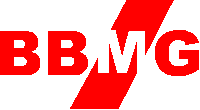 张家口金隅水泥有限公司二〇二一年四月水泥成品设备安全整改项实施方案一、安全整改概述项目名称：水泥成品设备安全整改项承办单位：张家口金隅水泥有限公司建设地点：张家口金隅水泥有限公司院内安全整改建设背景与必要性:为进一步提升水泥成品设备安全整改项，对水泥成品设备系统安全防护基础设施，有效控制安全环境风险，杜绝各类安全生产事故的发生，按照《平安金隅审计》和安全标准化，区域安全专员检查的相关要求，制定由于水泥生产成品设备框架从底层到顶层腐蚀严重的栏杆.提升机，机头平台.栏杆.步梯部分不符合一级安全标准化要求的设备防护安全设施整改实施方案。水泥成品设备平台.栏杆.楼梯，按照一级安标制作更换安装二、安全整改建设方案西37米提升机1.   37米提升机斜槽处加1.5㎡平台	1个	0.8米宽8米长走梯	1个	1.2米高栏杆	5米	0.8米宽4米长走梯	   2个	0.8米宽3.5米长走梯	   1个	拆除旧管道	            2米2.  成品1#2#仓下平台栏杆处的安全挡板     100米   1.2米*10米标准栏杆                  2个   1.2米*24米标准栏杆                  2个0.8米*2米走梯                         2个3.  收尘器直梯约4米整改                 2个4.  两仓之间的过道梯整改，加高0.5米    2个加两步梯          1个西包装1.   挡泥板	48米	0.8米宽2米长走梯	        2个	1.2㎡平台                1个	清料口0.5×0.5米	1个	1.2米高栏杆	8米	收尘器加3米护栏    1个	栏杆加高.加网子1.2米×5米	1个	与1#移包仓联接处加1.5×2.5米两扇两开	1个	0.5㎡清灰口加盖	1个 成品3#4#提升机1.   两层堵孔	6㎡清除地面遗留钢筋头	10个2.   修复收尘器外保温	6㎡收尘器排气管道检测口加1.5㎡平台	1个	0.8米宽4米长走梯	   1个	挡泥板	80米	栏杆加φ1.5寸1.2米高立柱	1根仓顶1.   小屋1.5㎡平台	1个	0.8米宽3米长走梯	   1个	平台加0.8米宽2步走梯	1个量仓口处加高1.2米栏杆4米	2台	修复栏杆	10处	挡泥板	60米	1.2米高栏杆	     40米2.	更换收尘器1.5米高栏杆24米	2台3.	机头平台堵孔洞	2㎡ 移包库楼梯（1仓2仓中间）1.  小屋顶加1.2米高8米长栏杆	1个  	挡料板                           90米	φ1.5寸钢管1.2高立柱	65根	孔洞修补	1㎡2.   挡料板                           200米		0.8米宽2米长走梯	   1个	栏杆加扁钢（原有钢筋不需要拆除）	200米	整改收尘器两个直梯10米	1个	加竖筋	2根	护笼加长0.5米           1个	收尘器更换为1.5米高栏杆24米	2个3.	提升机堵孔洞	1㎡	上提升机机头加2.5㎡平台	1个	0.8米宽8米长走梯	   1个4.	机头小房更换彩钢	10㎡平台栏杆加φ1.5寸钢管1.2高立柱	20根（现有的栏杆竖筋间距大）	平台底部槽钢加固0.5×2=1米	1项5.  所有栏杆，楼梯，平台，整改完，做防腐粉刷，环保防水粉刷材料三棵树防水磁漆，立邦防水磁漆，山东齐鲁防水磁漆。三、安全整改实施进度计划1、进度计划本安全整改实施周期为2021年5月-2021年5月30日前完成。2、安全整改建设保障措施与组织管理（1）质量保障措施：①认真执行公司工程项目管理制度，成立项目指挥部，制定项目质量管理制度，明确质量目标，施工质量控制重点、难点和方法，做到有章可循。②及时改进管理方法，不断提高质量水平。严格办理项目所需的备案及各项手续。③全过程管理，督促、检查、验收施工的每一道工序。（2）技术保障措施：①加强技术管理工作，开工前检查施工单位的组织设计、质保计划、技术交底计划、作业指导书等。②认真学习施工图纸并加以消化，及时发现图纸上的问题并组织图纸会审，对暴露出来的问题尽早解决。（3）经济保障措施①申请工程专项资金，列明工程投资计划与实施。②简化工程款付款程序提高施工单位的员工工作积极性。③进行工程计量，审核工程付款单，协商工程变更价款，审核竣工决算。（4） 合同保障措施①做好工程施工记录，保存各种文件图纸，特别是注有实际施工变更情况的图纸，注意积累素材，为正确处理可能发生的索赔提供依据。②参与合同修改、补充工作。（5）安全保障措施①建立以项目指挥部指挥长为首的，生产部、安环部、设备管理部各负其职，项目全体人员参与安全保障系统。②每天由安全员现场巡检，每月由公司组织进行的安全联合大检查。③项目施工过程属于生产与项目同时进行，对施工人员，要做好岗前培训，施工现场完善防护措施，施工人员要穿戴好防护设施。主要危险源是运输车辆和电焊机。安全环保组负责项目的安全、环保相关手续的办理，以及施工过程的人员、设备安全及环保。设备工程组负责土建的施工质量进度监督，供应组保障材料的及时供应，综合管理组负责安装现场的防火、防盗工作。四、安全整改投资预算                       工程量清单及投资预算表序号施工内容（材料）数量单价（元）含税价格（元）备注116#槽钢1.4t16#a2花纹板δ=4mm96㎡3Ф50mm*3.5mm焊管328m4Ф30mm*3mm焊管328m5扁钢30mm×3mm656m6扁钢100mm×6mm830m7δ=6mm钢板1.2t8彩钢 960mm*6mm24㎡9环保防水磁漆111012#槽钢0.85t11拆除，修复合计合计合计合计